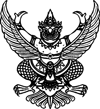 
ประกาศเทศบาลตำบลห้วยยอด
เรื่อง ประกาศผู้ชนะการเสนอราคาซื้อวัสดุโฆษณาและเผยแพร่โดยวิธีเฉพาะเจาะจง
-------------------------------------------------------------------- 
ประกาศเทศบาลตำบลห้วยยอด
เรื่อง ประกาศผู้ชนะการเสนอราคาซื้อวัสดุโฆษณาและเผยแพร่โดยวิธีเฉพาะเจาะจง
--------------------------------------------------------------------          ตามที่เทศบาลตำบลห้วยยอด ได้มีโครงการสั่งซื้อวัสดุโฆษณาและเผยแพร่โดยวิธีเฉพาะเจาะจงนั้น          ซื้อไม้ 1 1/2 x 3 x 5.00 ม. และ ไม้ 1 1/2 x 3 x 4.00 ม. จำนวน 2 รายการผู้ได้รับการคัดเลือก ได้แก่ ช.รุ่งภัณฑ์โดยเสนอราคา เป็นเงิน ทั้งสิ้น 3,320.๐๐ บาท (สามพันสามร้อยยี่สิบบาทถ้วน)รวมภาษีมูลค่าเพิ่มและภาษีอื่นค่าขนส่งค่าจดทะเบียน และค่าใช้จ่ายอื่นๆ ทั้งปวง         ตามที่เทศบาลตำบลห้วยยอด ได้มีโครงการสั่งซื้อวัสดุโฆษณาและเผยแพร่โดยวิธีเฉพาะเจาะจงนั้น          ซื้อไม้ 1 1/2 x 3 x 5.00 ม. และ ไม้ 1 1/2 x 3 x 4.00 ม. จำนวน 2 รายการผู้ได้รับการคัดเลือก ได้แก่ ช.รุ่งภัณฑ์โดยเสนอราคา เป็นเงิน ทั้งสิ้น 3,320.๐๐ บาท (สามพันสามร้อยยี่สิบบาทถ้วน)รวมภาษีมูลค่าเพิ่มและภาษีอื่นค่าขนส่งค่าจดทะเบียน และค่าใช้จ่ายอื่นๆ ทั้งปวงประกาศ ณ วันที่  25มกราคม พ.ศ. ๒๕๖1